	American Moo Duk Kwan Federation Registry Form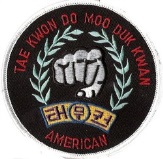 Purpose:	This form is to be used to add AMDKF affiliated Black Belts to the AMDKF website Registry page.Instructions:	1) Use this form to create your biography, 2) email completed form, including a personal photo to    Jose Rivera at jose8460@hotmail.com, 3) Mr. Rivera will add your name to the registry and confirm.NAME:???DAN RANK:???BIRTH YEAR:YYYYSTATE/COUNTRY:???BIOGRAPHYFor your Biography, include the following:Year you started Martial Arts training, where, first instructor and system.Date your achieved 1st Dan, dates for other significant achievements such as Master or Grandmaster, include awarding instructor and system.Include any other achievements, accomplishments/awards, such as any competition participation, affiliations.Feel free to include profession and any professional achievements you would like to highlight.Conclude with your personal philosophy on the Martial Arts, what it means to you, or any closing remarks.Include a personal photo.Limit to one page max.DELETE THESE BULLETS IF YOU NEED MORE SPACE.BIOGRAPHYFor your Biography, include the following:Year you started Martial Arts training, where, first instructor and system.Date your achieved 1st Dan, dates for other significant achievements such as Master or Grandmaster, include awarding instructor and system.Include any other achievements, accomplishments/awards, such as any competition participation, affiliations.Feel free to include profession and any professional achievements you would like to highlight.Conclude with your personal philosophy on the Martial Arts, what it means to you, or any closing remarks.Include a personal photo.Limit to one page max.DELETE THESE BULLETS IF YOU NEED MORE SPACE.BIOGRAPHYFor your Biography, include the following:Year you started Martial Arts training, where, first instructor and system.Date your achieved 1st Dan, dates for other significant achievements such as Master or Grandmaster, include awarding instructor and system.Include any other achievements, accomplishments/awards, such as any competition participation, affiliations.Feel free to include profession and any professional achievements you would like to highlight.Conclude with your personal philosophy on the Martial Arts, what it means to you, or any closing remarks.Include a personal photo.Limit to one page max.DELETE THESE BULLETS IF YOU NEED MORE SPACE.BIOGRAPHYFor your Biography, include the following:Year you started Martial Arts training, where, first instructor and system.Date your achieved 1st Dan, dates for other significant achievements such as Master or Grandmaster, include awarding instructor and system.Include any other achievements, accomplishments/awards, such as any competition participation, affiliations.Feel free to include profession and any professional achievements you would like to highlight.Conclude with your personal philosophy on the Martial Arts, what it means to you, or any closing remarks.Include a personal photo.Limit to one page max.DELETE THESE BULLETS IF YOU NEED MORE SPACE.